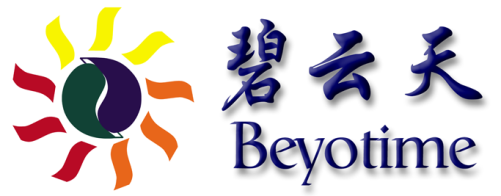 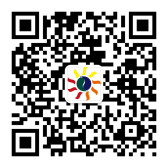 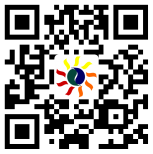 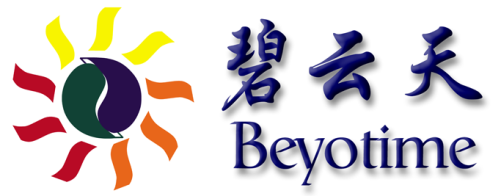 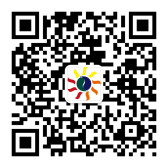 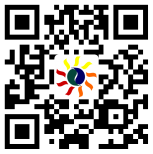 上海碧云天生物技术有限公司生化检测服务询价表Biochemical Detection Quotation说明:客户信息此信息为必填项，请您详细填写:样本信息实验内容其他要求注意事项依据您所提供的信息，我们的技术服务人员会及时的给出合理的推荐及报价。想了解更加详细的信息，请联系我们的技术服务人员，service@beyotime.com。客户需提供生化检测试剂盒，也可由碧云天代购；若服务因客户提供试剂盒原因而失败，碧云天不承担责任。请您详细填写以下信息并将填写完整的表格以附件形式发送到: service@beyotime.com我们的技术人员会根据您提供的详细信息进行详细的评估，并第一时间将评估结果发至您的邮箱。 感谢您对碧云天的信任与支持！您的姓名:您的电话:您的Email:邮编:您的单位名称:您所在的课题组:发票抬头:纳税人识别号:联系地址:收货地址:同上   地址有变请寄往:同上   地址有变请寄往:同上   地址有变请寄往:样品类型: 组织匀浆         血清          血浆          细胞上清 其他(请提供详细的信息):            备注:请确保样品无致病性及传染性样品种属: 人(human)                大鼠(rat)             小鼠(mouse)    其他:            样本数量:重复: 单孔                     复孔                 三孔       其他(请提供详细的信息):            相关文献:如有，请发送至service@beyotime.com 备注: 生化检测试剂盒 使用碧云天生化检测试剂盒 由碧云天代购试剂盒 客户提供 其他，请备注:实验分组:检测指标:实验要求:实验目的:说明: